§1971.  DefinitionsAs used in this subchapter, unless the context otherwise indicates, the following terms have the following meanings.  [PL 2005, c. 544, §1 (NEW).]1.  Event data recorder.  "Event data recorder" means a feature that is installed by the manufacturer of a motor vehicle and does one or more of the following for the purpose of capturing data for retrieval after a crash:A.  Records vehicle speed, direction or both;  [PL 2005, c. 544, §1 (NEW).]B.  Records vehicle location data;  [PL 2005, c. 544, §1 (NEW).]C.  Records vehicle steering performance;  [PL 2005, c. 544, §1 (NEW).]D.  Records vehicle brake performance, including whether brakes were applied before the crash;  [PL 2005, c. 544, §1 (NEW).]E.  Records the driver's seatbelt status; and  [PL 2005, c. 544, §1 (NEW).]F.  Has the ability to transmit information concerning a crash in which the motor vehicle has been involved to a central communication system when a crash occurs.  [PL 2005, c. 544, §1 (NEW).][PL 2005, c. 544, §1 (NEW).]2.  Owner.  "Owner" means:A.  A person having all the incidents of ownership, including the legal title of the motor vehicle, whether or not the person lends, rents or creates a security interest in the motor vehicle;  [PL 2005, c. 544, §1 (NEW).]B.  A person entitled to the possession of the motor vehicle as the purchaser under a security agreement; or  [PL 2005, c. 544, §1 (NEW).]C.  A person entitled to possession of the motor vehicle as lessee pursuant to a written lease agreement, as long as the agreement at inception is for a period of at least 3 months.  [PL 2005, c. 544, §1 (NEW).][PL 2005, c. 544, §1 (NEW).]SECTION HISTORYPL 2005, c. 544, §1 (NEW). The State of Maine claims a copyright in its codified statutes. If you intend to republish this material, we require that you include the following disclaimer in your publication:All copyrights and other rights to statutory text are reserved by the State of Maine. The text included in this publication reflects changes made through the First Regular Session and the First Special Session of the131st Maine Legislature and is current through November 1, 2023
                    . The text is subject to change without notice. It is a version that has not been officially certified by the Secretary of State. Refer to the Maine Revised Statutes Annotated and supplements for certified text.
                The Office of the Revisor of Statutes also requests that you send us one copy of any statutory publication you may produce. Our goal is not to restrict publishing activity, but to keep track of who is publishing what, to identify any needless duplication and to preserve the State's copyright rights.PLEASE NOTE: The Revisor's Office cannot perform research for or provide legal advice or interpretation of Maine law to the public. If you need legal assistance, please contact a qualified attorney.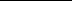 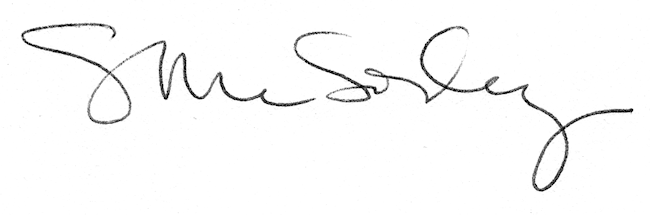 